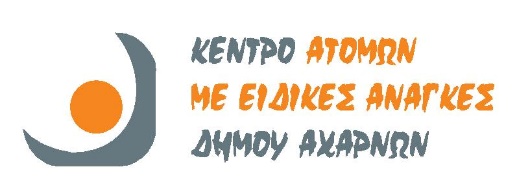 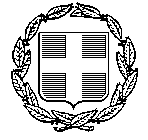 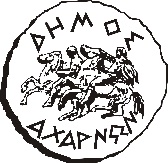 ---------------------------------------------------------------------------------------------------------------------------ΕΛΛΗΝΙΚΗ ΔΗΜΟΚΡΑΤΙΑ				   Ημερομηνία υποβολής……/…../2021ΠΕΡΙΦΕΡΕΙΑ ΑΤΤΙΚΗΣ					    Αριθ. Πρωτ………………….ΚΕΝΤΡΟ ΑΤΟΜΩΝ ΜΕ ΕΙΔΙΚΕΣ 				        ΑΝΑΓΚΕΣ ΔΗΜΟΥ ΑΧΑΡΝΩΝ «ΑΡΩΓΗ»    Ν.Π.Δ.Δ.    						Μπόσκιζας & Πλαταιών 23ΑΑχαρνές  13679Τηλ.: 210 2404444Fax : 210 2404443Kdap.arogi@gmail.comΑίτηση Συμμετοχής ωφελούμενου στην Πράξη που περιλαμβάνει τα κάτωθι Υποέργα:Υποέργο (1) «Επιχορήγηση Λειτουργίας Στέγης Υποστηριζόμενης Διαβίωσης ΣΥΔ – στο Δήμο Αχαρνών, αφορά στη λειτουργία  του Βαμβακάρειου Ξενώνα Α′ Ατόμων με Ειδικές Ανάγκες «ΑΡΩΓΗ», εννέα (9) ατόμων της Πράξης «ΛΕΙΤΟΥΡΓΙΑ ΣΤΕΓΩΝ ΥΠΟΣΤΗΡΙΖΟΜΕΝΗΣ ΔΙΑΒΙΩΣΗΣ (Σ.Υ.Δ)  ΣΤΟ ΔΗΜΟ ΑΧΑΡΝΩΝ» με κωδικό ΟΠΣ (MIS) 5070653.Υποέργο (2) «Επιχορήγηση Λειτουργίας Στέγης Υποστηριζόμενης Διαβίωσης ΣΥΔ – στο Δήμο Αχαρνών, αφορά στη λειτουργία  του Βαμβακάρειου Ξενώνα Β′ Ατόμων με Ειδικές Ανάγκες «ΑΡΩΓΗ», εννέα (9) ατόμων της Πράξης «ΛΕΙΤΟΥΡΓΙΑ ΣΤΕΓΩΝ ΥΠΟΣΤΗΡΙΖΟΜΕΝΗΣ ΔΙΑΒΙΩΣΗΣ (Σ.Υ.Δ)  ΣΤΟ ΔΗΜΟ ΑΧΑΡΝΩΝ» με κωδικό ΟΠΣ (MIS) 5070653.ΥΠΕΥΘΥΝΗ ΔΗΛΩΣΗΑιτούμαι και υποβάλω συνημμένα δικαιολογητικά για την παροχή υπηρεσιών για τον / την ωφελούμενο / ωφελούμενη ………………………… …………………… ……………… …… …………… ……, που εκπροσωπώ, ως Γονέας/Κηδεμόνας/Δικαστικός Συμπαραστάτης, από τη Δομήσας, Κέντρο Ατόμων με Ειδικές Ανάγκες στον Άξονα Προτεραιότητας «Προώθηση της Κοινωνικής Ένταξης και Καταπολέμηση της Φτώχειας και Διακρίσεων – Διασφάλιση της Κοινωνικής Συνοχής» του Ε.Π. «Αττική» της Πράξης: «ΕΠΙΧΟΡΗΓΗΣΗ ΛΕΙΤΟΥΡΓΙΑΣ ΣΤΕΓΩΝ ΥΠΟΣΤΗΡΙΖΟΜΕΝΗΣ ΔΙΑΒΙΩΣΗΣ (ΣΥΔ) ΣΤΟ ΔΗΜΟ ΑΧΑΡΝΩΝ με Κωδικό ΟΠΣ5070653Με την παρούσα αίτηση, δηλώνω επίσης ότι αποδέχομαι να χρησιμοποιούνται τα στοιχεία τα οποία υποβάλλονται μόνο για τον σκοπό τον οποίο ζητήθηκαν, σύμφωνα με τις διατάξεις του Ν. 4624/2019 περί προστασίας δεδομένων προσωπικού χαρακτήρα.Ο/Η ΑΙΤΩΝ/ΑΙΤΟΥΣΑ ΥΠΟΓΡΑΦΗΣΤΟΙΧΕΙΑ ΑΜΕΣΑ ΩΦΕΛΟΥΜΕΝΟΥΣΤΟΙΧΕΙΑ ΑΜΕΣΑ ΩΦΕΛΟΥΜΕΝΟΥΣΤΟΙΧΕΙΑ ΑΜΕΣΑ ΩΦΕΛΟΥΜΕΝΟΥΣΤΟΙΧΕΙΑ ΑΜΕΣΑ ΩΦΕΛΟΥΜΕΝΟΥΣΤΟΙΧΕΙΑ ΑΜΕΣΑ ΩΦΕΛΟΥΜΕΝΟΥΣΤΟΙΧΕΙΑ ΑΜΕΣΑ ΩΦΕΛΟΥΜΕΝΟΥΣΤΟΙΧΕΙΑ ΑΜΕΣΑ ΩΦΕΛΟΥΜΕΝΟΥΣΤΟΙΧΕΙΑ ΑΜΕΣΑ ΩΦΕΛΟΥΜΕΝΟΥΣΤΟΙΧΕΙΑ ΑΜΕΣΑ ΩΦΕΛΟΥΜΕΝΟΥΣΤΟΙΧΕΙΑ ΑΜΕΣΑ ΩΦΕΛΟΥΜΕΝΟΥΣΤΟΙΧΕΙΑ ΑΜΕΣΑ ΩΦΕΛΟΥΜΕΝΟΥΕΠΩΝΥΜΟΟΝΟΜΑΟΝΟΜΑ ΠΑΤΡΟΣΗΜΕΡΟΜΗΝΙΑ ΓΕΝΝΗΣΗΣΑΡ. ΤΑΥΤΟΤΗΤΑΣΑΦΜΥΠΗΚΟΟΤΗΤΑΠΟΣΟΣΤΟ ΑΝΑΠΗΡΙΑΣΤΑΧ. Δ/ΝΣΗΝΟΜΟΣΔΗΜΟΣΔΗΜΟΣΠΟΛΗΠΟΛΗΤΑΧ. Δ/ΝΣΗΟΔΟΣΑΡΙΘΜΟΣΑΡΙΘΜΟΣΤΚΤΚΤΗΛΕΦΩΝΟFAXFAXe-maile-mailΣΤΟΙΧΕΙΑ ΓΟΝΕΑ – ΔΙΚΑΣΤΙΚΟΥ ΣΥΜΠΑΡΑΣΤΑΤΗΣΤΟΙΧΕΙΑ ΓΟΝΕΑ – ΔΙΚΑΣΤΙΚΟΥ ΣΥΜΠΑΡΑΣΤΑΤΗΣΤΟΙΧΕΙΑ ΓΟΝΕΑ – ΔΙΚΑΣΤΙΚΟΥ ΣΥΜΠΑΡΑΣΤΑΤΗΣΤΟΙΧΕΙΑ ΓΟΝΕΑ – ΔΙΚΑΣΤΙΚΟΥ ΣΥΜΠΑΡΑΣΤΑΤΗΣΤΟΙΧΕΙΑ ΓΟΝΕΑ – ΔΙΚΑΣΤΙΚΟΥ ΣΥΜΠΑΡΑΣΤΑΤΗΣΤΟΙΧΕΙΑ ΓΟΝΕΑ – ΔΙΚΑΣΤΙΚΟΥ ΣΥΜΠΑΡΑΣΤΑΤΗΣΤΟΙΧΕΙΑ ΓΟΝΕΑ – ΔΙΚΑΣΤΙΚΟΥ ΣΥΜΠΑΡΑΣΤΑΤΗΣΤΟΙΧΕΙΑ ΓΟΝΕΑ – ΔΙΚΑΣΤΙΚΟΥ ΣΥΜΠΑΡΑΣΤΑΤΗΣΤΟΙΧΕΙΑ ΓΟΝΕΑ – ΔΙΚΑΣΤΙΚΟΥ ΣΥΜΠΑΡΑΣΤΑΤΗΣΤΟΙΧΕΙΑ ΓΟΝΕΑ – ΔΙΚΑΣΤΙΚΟΥ ΣΥΜΠΑΡΑΣΤΑΤΗΣΤΟΙΧΕΙΑ ΓΟΝΕΑ – ΔΙΚΑΣΤΙΚΟΥ ΣΥΜΠΑΡΑΣΤΑΤΗΕΠΩΝΥΜΟΟΝΟΜΑΟΝΟΜΑ ΠΑΤΡΟΣΗΜΕΡΟΜΗΝΙΑΓΕΝΝΗΣΗΣΑΡ. ΤΑΥΤΟΤΗΤΑΣΑΦΜΥΠΗΚΟΟΤΗΤΑΑΡΙΘΜΟΣ ΑΠΟΦΑΣΗΣ ΔΙΚΑΣΤΙΚΗΣΣΥΜΠΑΡΑΣΤΑΣΗΣ(εφόσον υπάρχει)ΤΑΧ. Δ/ΝΣΗΝΟΜΟΣΔΗΜΟΣΔΗΜΟΣΠΟΛΗΠΟΛΗΤΑΧ. Δ/ΝΣΗΟΔΟΣΑΡΙΘΜΟΣΑΡΙΘΜΟΣΤΚΤΚΤΗΛΕΦΩΝΟFAXFAXe-maile-mailΣΥΝΗΜΜΕΝΑ ΔΙΚΑΙΟΛΟΓΗΤΙΚΑ ΠΟΥ ΥΠΟΒΑΛΛΩΣΥΝΗΜΜΕΝΑ ΔΙΚΑΙΟΛΟΓΗΤΙΚΑ ΠΟΥ ΥΠΟΒΑΛΛΩΣΥΝΗΜΜΕΝΑ ΔΙΚΑΙΟΛΟΓΗΤΙΚΑ ΠΟΥ ΥΠΟΒΑΛΛΩ1.Αντίγραφο αστυνομικής ταυτότητας ή διαβατηρίου.2.Ληξιαρχική Πράξη Γέννησης.3.Πιστοποιητικό Οικογενειακής Κατάστασης.4.Πρόσφατες Φωτογραφίες (3)5.Ιατρικό ιστορικό (γνωματεύσεις και πιστοποιητικά υγείας) που τεκμηριώνει την αδυναμία αυτόνομης διαβίωσης χωρίς κατάλληλη υποστήριξη.6.Γνωμάτευση Προσδιορισμού Ποσοστού Αναπηρίας από Κ.Ε.Π.Α.7.Βεβαίωση Κοινωνικής Έρευνας, η οποία συντάσσεται από Κοινωνικό Λειτουργό δημόσιου νοσοκομείου ή του ευρύτερου δημόσιου τομέα ή μέλουςτου ΣΚΛΕ με άδεια άσκησης επαγγέλματος.8.Εάν το άτομο που είναι επιφορτισμένο με τη φροντίδα του συγκεκριμένου ωφελούμενου (γονέας/κηδεμόνας) είναι άνεργος/η, απαιτείται αντίγραφο της κάρτας ανεργίας του ΟΑΕΔ.9.Εάν το άτομο που είναι επιφορτισμένο με τη φροντίδα του συγκεκριμένου ωφελούμενου (γονέας/κηδεμόνας) ή άλλο μέλος της οικογένειας ανήκει στην ομάδα των ΑμΕΑ, απαιτείται αντίγραφο/α βεβαίωσης πιστοποίησης τηςαναπηρίας του/τους εν ισχύ.10.Πιστοποιητικό ασφαλιστικής ικανότητας (βεβαίωση ΑΜΚΑ).11.Αντίγραφο ή εκτύπωση του ατομικού ή οικογενειακού εκκαθαριστικού σημειώματος εφόσον το άτομο υποχρεούται να έχει καταθέσει φορολογική δήλωση, ή σχετική υπεύθυνη δήλωση σε περίπτωση που δεν υποχρεούται.